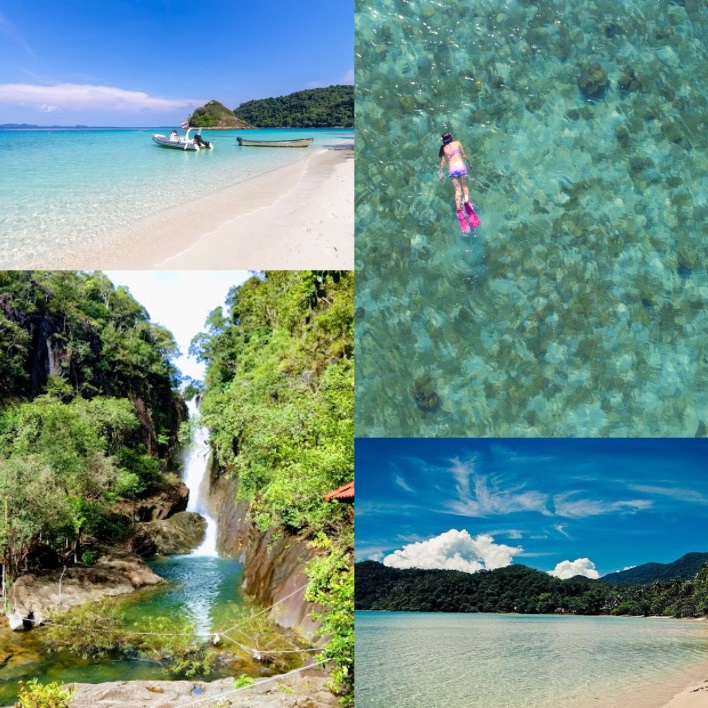 Koh Chang Honeymoon Package 4 Days 3 Nights. 10,700.- Baht / Per person
(Min. 2 Persons) DAY 105.30 a.m. Depart from your hotel in Bangkok by van.12.30 a.m. Arrive at Koh Chang Resort & Spa 
Get welcome drink & check in 
Have lunch at the sunset seaside restaurant.01.30 p.m. Evening Free at leisure Dinner with Candle light at the restaurant.DAY 2 07.00 a.m. Breakfast08.30 a.m. Sightseeing and skin dive at Kra Island with lunch box.Evening candle - light dinner at the restaurantDAY 307.00 a.m. Breakfast09.30 a.m. Sightseeing and skin dive at Koh Yuak and lunch at the resortEvening candle - light dinner at the restaurant.DAY 407.00 a.m. Breakfast09.00 a.m. Take a trip to Klongplu Waterfall.12.00 a.m. Have lunch and get ready for departure.01.15 p.m. Departure from the resort.About07.30 p.m. Arrive at your hotel in Bangkok and farewellTHE PACKAGE INCLUDEDTransfer round trip: Bangkok - Resort - BangkokWelcome drink3 Nights’ accommodation = Deluxe with Jacuzzi type decorated with honeymoon munities on the first night of arrival10 meals / daily candle - light dinner.3 ActivitiesExclusions:Optional tours or excursions not mentioned in the programOther meals not mentioned in the programPersonal expensesServices change 3.5% pay by credit cardsAddition :For The Squid Cashing (07.00 PM.-10.00 PM.) Only 390 Bath/Person (includes equipment + grill + water).New Year Eve (31 Dec.) : 1,050 Bath Will Be Added For Grand Dinner Extra Cost.Remark : Pick up anywhere in Bangkok before 05.30 A.M. : Extra charge 300 Baht/person.* PACKAGE PROGRAME IS SUBJECTED TO CHANGE WITHOUT PRIOR NOTICE*NOTICE*